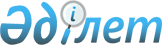 On approval of designs of uniforms, standards for their provision and distinction signs, the Rules for wearing them, and also the list of employees of state revenue bodies, entitled to wear uniforms exercising control at the State Border of the Republic of Kazakhstan, which does not coincide with the customs border of the Eurasian Economic Union
					
			
			
			Unofficial translation
		
					Order of the First Deputy of the Prime Minister of the Republic of Kazakhstan - Minister of Finance of the Republic of Kazakhstan dated June 28, 2019 no. 655. Registered with the Ministry of Justice of the Republic of Kazakhstan on July 1, 2019 no. 18939.
      Unofficial translation
      In accordance with clause 2 of article 7-5 of the Law of the Republic of Kazakhstan dated April 12, 2004 "On regulation of trading activities" I HEREBY ORDER:
      1. to approve:
      1) designs of uniforms of employees of state revenue bodies, entitled to wear uniforms exercising control at the State Border of the Republic of Kazakhstan, which does not coincide with the customs border of the Eurasian Economic Union, according to annex 1 to this order;
      2) natural norms of provision with uniforms of employees of state revenue bodies, entitled to wear uniforms exercising control at the State Border of the Republic of Kazakhstan, which does not coincide with the customs border of the Eurasian Economic Union, according to annex 2 to this order;
      3) distinction signs of uniforms of employees of state revenue bodies, entitled to wear uniforms exercising control at the State Border of the Republic of Kazakhstan, which does not coincide with the customs border of the Eurasian Economic Union, according to annex 3 to this order;
      4) Rules for wearing uniforms of employees of state revenue bodies, entitled to wear uniforms exercising control at the State Border of the Republic of Kazakhstan, which does not coincide with the customs border of the Eurasian Economic Union, according to annex 4 to this order;
      5) List of employees of state revenue bodies, entitled to wear uniforms exercising control at the State Border of the Republic of Kazakhstan, which does not coincide with the customs border of the Eurasian Economic Union, according to annex 5 to this order.
      2. Implementation of the approved norms shall be performed within the funds allocated for the corresponding financial year.
      3. The State Revenues Committee of the Ministry of Finance of the Republic of Kazakhstan in accordance with the procedure established by law shall ensure:
      1) state registration of this order with the Ministry of Justice of the Republic of Kazakhstan;
      2) within ten calendar days from the date of state registration of this order direction of it in Kazakh and Russian languages to the Republican State Enterprise on the Right of Economic Management “Institute of Legislation and Legal Information of the Republic of Kazakhstan” of the Ministry of Justice of the Republic of Kazakhstan for official publication and placement in the Reference Control Bank of the Regulatory Legal Acts of the Republic of Kazakhstan;
      3) posting of this order on the Internet resource of the Ministry of Finance of the Republic of Kazakhstan;
      4) within ten working days from the state registration of this order with the Ministry of Justice of the Republic of Kazakhstan, submission to the Department of Legal Service of the Ministry of Finance of the Republic of Kazakhstan of information about implementation of measures stipulated by sub-clauses 1), 2) and 3) of this clause.
      4. This order shall come into force upon expiry of ten calendar days from the date of its first official publication. Designs of uniforms of employees of state revenue bodies, entitled to wear uniforms exercising
control at the State Border of the Republic of Kazakhstan, which does not coincide with the
customs border of the Eurasian Economic Union Chapter 1. Samples of men’s uniform of the officials of state revenue bodies
      1 . The set of men’s uniform shall include:
      1) dark-blue winter sheepskin ear-flap hat with cockade;
      2) black short sheepskin coat;
      3) dark-blue winter elongated jacket;
      4) jacket with a zipper;
      5) dark-blue in-between-season jacket;
      6) black knitted gloves;
      7) dark-blue half-woolen sweater;
      8) dark-blue woven vest;
      9) light-blue long-sleeved shirt;
      10) light-blue short-sleeved shirt;
      11) white long-sleeved shirt;
      12) white short-sleeved shirt; 
      13) winter warmed boots made of black genuine leather;
      14) high fur boots;
      15) dark-blue tie;
      16) tie-clasp; 
      17) waist belt made of black genuine leather;
      18) in-between-season boots made of black genuine leather;
      19) shoes made of black genuine leather;
      20) dark-blue woolen scarf;
      21) dark-blue peaky cap with cockade;
      22) dark-blue uniform overcoat with trousers;
      23) dark-blue casual trousers.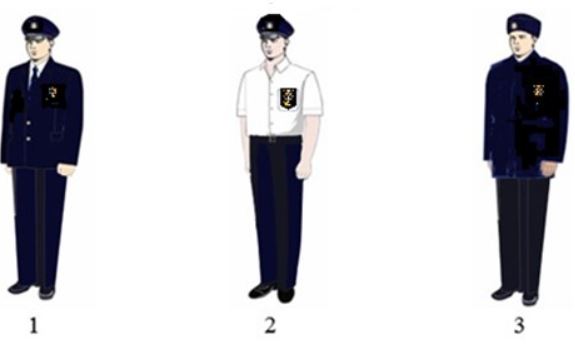 
      Figure 1
      Note: 1 - everyday uniform; 2 - summer uniform; 3 - winter uniform. Chapter 2. Samples of women’s uniform of the officials of state revenue bodies:
      2. The set of women’s uniform shall include:
      1) dark-blue winter sheepskin ear-flap hat with cockade; 
      2) black short sheepskin coat;
      3) dark-blue winter elongated jacket;
      4) jacket with a zipper;
      5) dark-blue in-between-season jacket;
      6) black knitted gloves;
      7) dark-blue half-woolen sweater;
      8) dark-blue woven vest;
      9) light-blue long-sleeved shirt;
      10) light-blue short-sleeved shirt;
      11) white long-sleeved shirt;
      12) white short-sleeved shirt; 
      13) winter warmed boots made of black genuine leather;
      14) high fur boots;
      15) dark-blue tie;
      16) tie-clasp;
      17) waist belt made of black genuine leather;
      18) in-between-seasons ankle boots made of black genuine leather;
      19) shoes made of black genuine leather;
      20) dark-blue woolen scarf;
      21) dark blue beret with a cockade;
      22) dark-blue jacket with a skirt;
      23) dark-blue casual skirt;
      24) dark-blue casual trousers.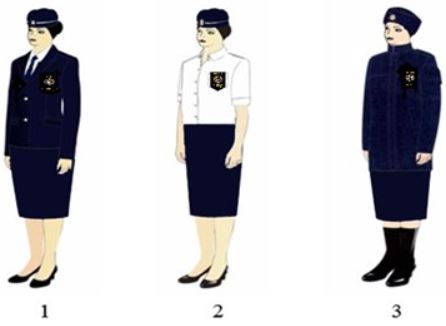 
      Figure 2
      Note: 1 - everyday uniform; 2 - summer uniform; 3 - winter uniform. Chapter 3. Samples of field uniform for men and women
      3. The set of field uniform for men and women shall include (figure 3):
      1) dark-blue field jacket with trousers;
      2) dark-blue warm field jacket with trousers;
      3) dark-blue kepi;
      4) dark-blue T-shirt;
      5) black combat boots;
      6) black warm combat boots.
      Figure 3
      The set of field uniform for men and women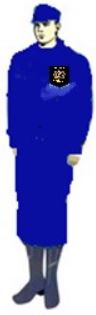 
      Note:
      Provision with uniform of employees of state revenue bodies shall be on the basis of natural norms of provision with uniform of employees, exercising control at the State Border of the Republic of Kazakhstan, which does not coincide with the customs border of the Eurasian Economic Union. 
      The uniform shall be issued off-the-shelf in accordance with sizes. Natural norms of provision with uniforms of employees of state revenue bodies, entitled to
wear uniforms exercising control at the State Border of the Republic of Kazakhstan, which
does not coincide with the customs border of the Eurasian Economic Union
      Note:
      Provision with uniform shall be at the expense of the department of the authorized body, performing providing guidance in the field of ensuring the receipt of taxes and payments to the budget.
      The distinction signs for the employees of state revenue bodies, exercising control at the State Border of the Republic of Kazakhstan, which does not coincide with the customs border of the Eurasian Economic Union, shall be established as follows:
      1) flashes (figure);
      Non-removable – on chest on the left side of the short sheepskin coats, winter jackets,  jackets with a zipper, in-between-season jackets, suit jackets, field jackets, warm field jackets;
      removable – over the left chest pocket of shirts.
      The service stripes shall be made on a fabric base on a black background in the form of a shield with dimensions of 100x80mm, with the image in the middle of the logo of the state revenue bodies, the inscription "QAZAQSTAN" in the upper part,   "MEMLEKETTIK KIRISTER ORGANDARY" - below. Inscriptions and images on the logo shall be of golden color, made using weaving method;
      2) the inscription "MEMLEKETTIK KIRISTER ORGANDARY" shall be with a reflective trim on the back of short sheepskin coats, winter jackets, in-between-season jackets;
      3) The cockade of a headgear shall be made of a golden metal alloy as a whole, with the image of the logo of the state revenue bodies on a blue background in the center. On the back, two metal legs shall be soldered. The cockade shall be fixed in front in the center of the headgear;
      4) A tie-clasp shall be a metal plate with an outer and internal limbs. In the center of the outer limb there is a logo of the state revenue bodies of golden color.
      Figure 
      A service strip sample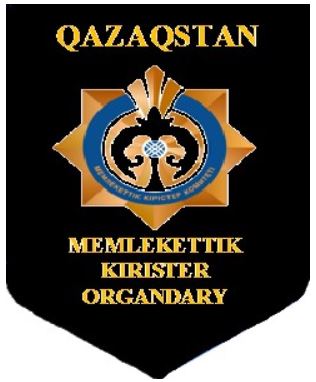  Rules for wearing uniforms of employees of state revenue bodies, entitled to wear uniforms
exercising control at the State Border of the Republic of Kazakhstan, which does not coincide
with the customs border of the Eurasian Economic Union Chapter 1. General provisions
      1. These Rules for wearing uniforms of employees of state revenue bodies, entitled to wear uniforms exercising control at the State Border of the Republic of Kazakhstan, which does not coincide with the customs border of the Eurasian Economic Union (hereinafter referred to as the Rules) have been developed in accordance with clause 2 of article 7-5 of the Law of the Republic of Kazakhstan dated April 12, 2004 "On regulation of trading activities" and shall determine the procedure for wearing uniforms by the employees of state revenue bodies, entitled to wear uniforms exercising control at the State Border of the Republic of Kazakhstan, which does not coincide with the customs border of the Eurasian Economic Union (hereinafter referred to as the employees). Chapter 2. Rules for wearing the uniforms
      2. All employees of state revenue bodies according to the list of employees entitled to wearing shall be provided with the uniform, approved by this order.
      3. The uniform shall be divided into men’s and women’s.
      4. Employees of state revenue bodies shall be provided with uniforms in accordance with the size of their clothes. For persons first employed by the state revenue bodies, uniforms shall be issued after the issuance of the order in full, including winter.
      5. Duration of wearing the uniform and its elements shall be calculated from the date of its issuance.
      6. Issuance of new items of uniform to the employees of the state revenue bodies shall be carried out upon the expiry of the period for use of previously issued ones, in accordance with a record in a record card.
      7. All items of the uniform should be cleaned and ironed.
      8. Exceeding the norms of provision, as well as reduction of the terms for use the uniform shall not be allowed.
      9. In case of loss or damage to uniforms, new items in return for lost (damaged) items shall be acquired by an employee of the state revenue bodies at his own expense.
      10. The issuance of uniforms for use shall be accounted for on record cards established for each employee of the state revenue bodies.
      11. The grounds for recording on the registration card shall be a statement or warrant with a receipt from an employee of the state revenue bodies in obtaining uniforms.
      12. Disposal of the items of uniforms shall be made in the following cases:
      expiration of the terms of use established by the norms for providing uniforms in accordance with annexм 2 to this order;
      death of an employee of state revenue bodies, retirement on disability, upon attaining the pension age;
      damage to the uniforms while on duty;
      dismissal of an employee of state revenue bodies. List of employees of state revenue bodies, entitled to wear uniforms exercising control at the State Border of the Republic of Kazakhstan, which does not coincide with the customs border of the Eurasian Economic Union 
      The employees of the state revenue bodies exercising control at the State Border fo the Republic of Kazakhstan, which does not coincide with the customs border of the Eurasian Economic Union entitled to wear the uniforms shall be:
      1) Senior Specialist;
      2) Main Specialist.
					© 2012. «Institute of legislation and legal information of the Republic of Kazakhstan» of the Ministry of Justice of the Republic of Kazakhstan
				
      Minister of Finance
of the Republic of Kazakhstan
Annex 1
to the Order of the 
First Deputy of the
 Prime Minister of the Republic
of Kazakhstan - Minister of
Finance of the
Republic of Kazakhstan
dated June 28, 2019 no. 655Annex 2
to the Order of the 
First Deputy of the Prime
Minister of the
Republic of Kazakhstan – 
Minister of Finance of the
Republic of Kazakhstan
dated June 28, 2019 no. 655
Item no.
Name of items
Measuring units
number of items per one employee
Duration of wearing (in months)
Note
1
Dark-blue winter sheepskin ear-flap hat with cockade
piece
1
48
2
Black short sheepskin coat
piece
1
36
for regions with cold climate only
3
Dark-blue winter elongated jacket
piece
1
36
4
Jacket with a zipper
piece
1
24
5
Dark-blue in-between-season jacket
piece
2
24
6
Black knitted gloves
pair
1
12
7
Dark-blue half-woolen sweater
piece
1
24
8
Dark-blue woven vest
piece
1
24
9
Light-blue long-sleeved shirt
pieces
2
24
10
Light-blue short-sleeved shirt
pieces
2
12
11
White long-sleeved shirt
piece
1
24
12
White short-sleeved shirt
piece
1
1
13
Winter warmed boots made of black genuine leather for men
pair
1
24
14
Winter warmed boots made of black genuine leather for women
pair
1
24
15
High fur boots
pair
1
48
for regions with cold climate only
16
Dark-blue tie
piece
1
24
17
Tie-clasp
piece
1
36
18
Waist belt made of black genuine leather
piece
1
24
19
In-between-season boots made of black genuine leather for men
pair
1
24
20
In-between-seasons ankle boots made of black genuine leather for women
pair
1
24
21
Shoes made of black genuine leather for men
pair
1
24
22
Shoes made of black genuine leather for women
pair
1
24
23
Dark-blue woolen scarf
piece
1
36
24
Dark-blue peaky cap with cockade
piece
1
24
25
Dark-blue uniform overcoat with trousers
piece
1
24
26
Dark-blue jacket with a skirt
piece
1
24
27
Dark-blue casual trousers
pieces
2
24
28
Dark-blue casual skirt
pieces
2
24
29
Dark-blue warm field jacket with trousers
set
1
24
30
Dark-blue field jacket with trousers
set
1
24
31
Dark-blue kepi
piece
1
24
32
Dark-blue T-shirt
piece
1
12
33
Black combat boots
pair
1
24
34
Black warm combat boots
pair
1
24
35
Dark blue beret
piece
1
24Annex 3
to the Order of the 
First Deputy of the Prime Minister 
of the Republic of Kazakhstan -
 Minister of Finance of the 
Republic of Kazakhstan 
dated June 28, 2019 no. 655Annex 4
to the Order of the First 
Deputy of the Prime Minister of 
the Republic of Kazakhstan – 
Minister of Finance of the
Republic of Kazakhstan
dated June 28, 2019 no. 655Annex 5
to the Order of the First 
Deputy of the 
Prime Minister of the
Republic of Kazakhstan – 
Minister of Finance of the
Republic of Kazakhstan
dated June 28, 2019 no. 655